Miembros de la familia 					Vecinos de la comunidad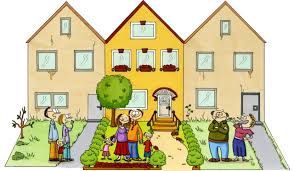 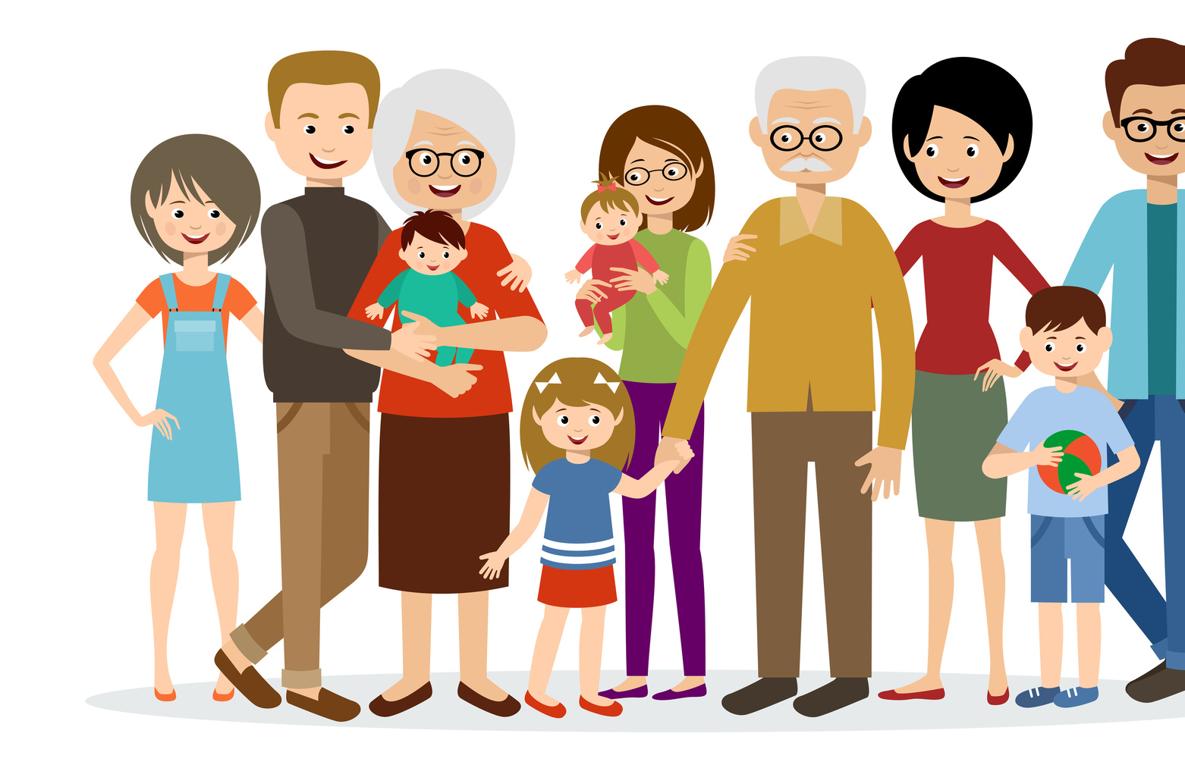 ENCUESTASe le sugiere seleccionar a por lo menos 6 miembros de la familia y 6 vecinos de la comunidad para aplicar la siguiente encuesta.Esta se divide en tres partes: I PARTE- Alimentos con grasas saturadas. II PARTE- Ropa que utiliza normalmente.III PARTE- Tipo de sangre.I PARTE. Marque con un   X    la casilla correspondiente a ¿Cuántas veces a la semana come estos alimentos con grasas saturadas?II PARTE.¿Con qué frecuencia utiliza ropa ajustada?III PARTE ¿Conoce cuál es su tipo de sangre? 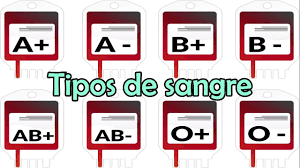 ¿Cuál es el suyo?ALIMENTOS      1 día2 días3 días4 días5 días6 días7 días NUNCAAceite de cocoLeche y sus derivadosChocolateMantequillaCarne de vacaCarne de cerdoManteca de cerdoMargarinaCarne de polloCarne de pescadoYema de huevoAceite de olivaAguacateFrutos secos (nueces, almendras, macadamia)QuesoUso ropa ajustadaSIEMPREALGUNAS VECES NUNCA